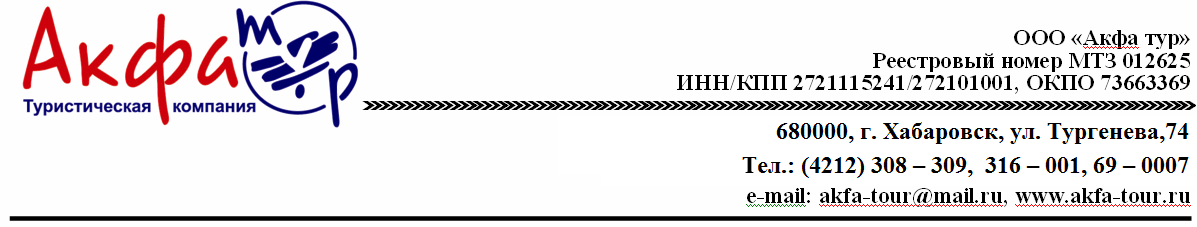 ГРУППОВОЙ ТУР " НОВЫЙ ГОД В ЯПОНИИ". ДЕКАБРЬ 2019 - ЯНВАРЬ 2020Йокогама-Хаконе-Одайба-Токио29.12.2019 - 05.01.2020 I 8 дней / 7 ночейАвиаперелет: из Хабаровска – 30 000 руб/чел (без багажа), 38 500 руб/чел (с багажом). БЛОК МЕСТ из Владивостока – 21 000 руб/чел (без багажа), 28 500 руб/чел (с багажом). БЛОК МЕСТ!!!Внимание! Все дополнительные экскурсии заказываются до выезда!31.12 -  ДОПОЛНИТЕЛЬНАЯ ЭКСКУРСИЯ В КАМАКУРУ 9 000 руб / чел (при группе от 6 чел). 31.12 - НОВОГОДНИЙ УЖИН В HAKKEJIMA SEA PARADISE 14 500 руб / чел (при группе от 6 чел). 03.01 -  ДОПОЛНИТЕЛЬНАЯ ЭКСКУРСИЯ НА ОСТРОВ ЭНОСИМА 9 000 руб / чел (при группе от 6 чел). 04.01 -  ДОПОЛНИТЕЛЬНАЯ ЭКСКУРСИЯ ТОКИО + ШОУ ГЕЙШИ С УЖИНОМ 12 500 руб / чел (при группе от 6 чел). Отель для данного тура: Отель в г. Йокогама “Toyoko Inn Yokohama Tsurumi-eki Higashi-guchi” три звезды ***Отель в г. Токио “Toyoko Inn Tokyo Shinagawa Konan-guchi Tennozu Isle” три звезды ***В стоимость группового тура "Новый год в Японии" включено:- проживание в отеле «Toyoko Inn» 3*, в двухместных или одноместных номерах с завтраком;- День 1 – трансфер в отель с русскоговорящим гидом на скоростном поезде Narita Express;- День 8 – трансфер в аэропорт с русскоговорящим гидом на скоростном поезде Narita Express;- 2 экскурсионных дня с гидом на общественном транспорте;- 1 экскурсионный день с гидом на заказном автобусе;- 3 обеда во время экскурсий;- входные билеты по экскурсионной программе;- страховка;- виза.Дополнительно оплачивается:- авиаперелет;- дополнительные услуги и экскурсии, не включенные в программу.Проживание в ДВ номере/с чел.Проживание в ОДН номере/с чел.Ребенок до 12-ти лет на доп.кроватиРебенок до 12-ти лет без доп.кровати75 900 руб.86 900 руб.70 900 руб.65 900 руб.ДЕНЬ 1Хабаровск//Владивосток – Нарита- Йокогама29.12Вылет из Хабаровска//Владивостока в Токио. Прибытие в Токио, встреча с гидом. Переезд в отель на скоростном поезде Narita Express.Гид 13:00-18:00.ДЕНЬ 2Йокогама30.12Экскурсия по городу огней Йокогама на общественном транспорте включает в себя посещение: Башни Лендмарк Тауэр, порта будущего «Минато Мирай», Индустриальный музей Мицубиси Минато-Мирай, прогулка по Китайскому кварталу, а также Вы совершите морскую прогулку по Токийскому заливу с потрясающими видами на город Йокогама.(Завтрак, обед). Гид 09:00 – 17:00.ДЕНЬ 3Камакура31.12Свободные дни. (Завтраки в отеле).**Возможны экскурсии за дополнительную плату.31.12 – ДОПОЛНИТЕЛЬНАЯ ЭКСКУРСИЯ В КАМАКУРУ. Стоимость 9 000 руб/чел (при группе от 6 чел).Экскурсия в город Камакура на общественном транспорте включает в себя посещение: статуи Дайбуцу - Великого Будды, "Бамбукового" храма Хококудзи, Храм Хаседера, а также сувенирной улицы.Гид, общественный транспорт 09:00-17:00 (Обед).ВЕЧЕРНИЙ НОВОГОДНИЙ УЖИН И ВСТРЕЧА НОВОГО ГОДА В HAKKEJIMA SEA PARADISE. Стоимость  14 500 руб/чел (при группе от 6 чел).Встреча Нового года с праздничным ужином в Hakkejima Sea Paradise. Вы увидите новогоднее световое шоу и цирковое представление дельфинов и касаток. А в полночь Вас ждет Новогодний салют над Токийским заливом.ДЕНЬ 4Хаконе01.01Экскурсия в Хаконе на заказном автобусе с гидом включает в себя круиз по озеру Аси, канатную дорогу Хаконе, а также посещение долины Овакудани, Музея современного искусства под открытым небом, онсенов для ног Аси-Ю.(Завтрак, обед). Гид, заказной автобус 09:00-19:00.ДЕНЬ 5Одайба - Токио02.01Экскурсия на остров Одайба с гидом на общественном транспорте включает в себя посещение: выставочный центр "Toyota" - "Mega Web", Ретро Гараж, Гигантского робота-трансформера Гандам, Музея Будущего «Мираикан», прогуляетесь по набережной, рядом со Статуей Свободы, Токийской башни.(Завтрак, обед). Гид 10:00 – 18:00.ДЕНЬ 6 - ДЕНЬ 7Токио03.01-04.01Свободные дни. (Завтраки в отеле).**Возможны экскурсии за дополнительную плату.03.01 - ДОПОЛНИТЕЛЬНАЯ ЭКСКУРСИЯ НА ОСТРОВ ЭНОСИМА. Стоимость 9 000 руб/чел. (при группе от 6 чел.)Экскурсия на общественном транспорте включает в себя посещение: святилища богини Бендзайтэн, маяка "Морская свеча", сада Самуэля Кокинга, а также прогулку по побережью острова.Гид, общественный транспорт 09:00-17:00 (Обед).04.01 -  ДОПОЛНИТЕЛЬНАЯ ЭКСКУРСИЯ ТОКИО + ШОУ С ГЕЙШЕЙ С УЖИНОМ. Стоимость 12 500 руб/чел (при группе от 6 чел). Экскурсия на общественном транспорте включает в себя посещение: Императорского дворца, древнейшего района Асакуса, храма Асакуса Канон, Торговой улочки Накамисе-Дори, шоу с Гейши с ужином. Гид, общественный транспорт 10:00-20:00 (Обед, Ужин).ДЕНЬ 8Токио – Хабаровск//Владивосток05.01Выписка из Отеля. Встреча с гидом, переезд в аэропорт на скоростном поезде Narita Express. Вылет в Хабаровск//Владивосток.(Завтрак) Гид 09:00-13:00ДЕНЬ 129 декабря 2019/Воскресенье – Хабаровск//Владивосток – ТокиоВот уже много лет мы организуем групповые туры в Японию, учитывая сезонность, создаём оптимальный маршрут, исходя из ваших пожеланий и наиболее комфортный для каждого.Помимо потрясающей рождественской иллюминации, появляющейся на улицах японских городов уже в начале ноября, Вас обязательно привлекут новогодние ярмарки, на которых можно купить абсолютно все: от сувенирных безделушек до буддийской ритуальной утвари.О наступлении Нового года в полночь с 31 декабря на 1 января возвестят 108 ударов колоколов, доносящихся из буддийских храмов. Согласно верованиям, каждый удар прогоняет одну из пагубных страстей, обременяющих человека.Приглашаем Вас посетить таинственную и прекрасную Японию в период зимних праздников в составе нашей туристической группы! Новогодний тур в Японию был специально разработан для того, чтобы Вы могли насладиться красотами Страны Восходящего солнца в белоснежный зимний период, увидеть уникальные пейзажи и приобщиться к древней культуре загадочного Востока. 12:00 - 13:45 - Вылет из Хабаровска в Токио рейсом S7 6441.13:15 - 14:30 - Вылет из Владивостока рейсом S7 6281.14:40-15:40 - Встреча с гидом в зоне прилета около таблички «Группа ХАБ 29.12»//ВВО 29.12». Обмен Валюты.16:30- Переезд в отель. Вы поедете на скоростном поезде Narita Express - самый быстрый и самый удобный вариант, дорога в одну сторону занимает около одного часа.18:00 - Заселение в отель.Время работы гида с 13:00 до 18:00.*Ночь в отеле г.Йокогама 3 звезды "Toyoko Inn Yokohama Tsurumi-eki Higashi-guchi"ДЕНЬ 230 декабря 2019/Понедельник – Йокогама07:00 – Завтрак в отеле.09:00 – В холле отеля Вас ожидает гид и экскурсия в город Йокогама на общественном транспорте!Йокогама – мегаполис, который расположен в самом сердце Японии на побережье Тихого океана. Это второй по численности населения город страны с 3,7 миллионами жителей. Город поражает своей ультрасовременной архитектурой и бурным ритмом жизни, за что и получил полуофициальное прозвище «города, который никогда не спит».10:00 - Башня Лендмарк Тауэр (включено в стоимость тура).Высочайшее здание Йокогамы и третье по высоте сооружение в Японии. Высота здания — 296,3 м. Строительство здания было закончено в 1993 году. На небоскрёбе расположена самая высокая обзорная площадка в стране.11:00 - Порт Будущего Минато Мирай. Название этого района можно перевести как "Порт будущего" - и оно ему подходит как нельзя лучше. Здесь впервые были реализованы самые смелые проекты - созданы искусственные острова, сооружено самое высокое в Японии здание, открыт ажурный подвесной мост и гигантское колесо обозрения, запущены поезда магнитной левитации.12:00 - Индустриальный музей Мицубиси Минато-Мирай-уникальный музей, который является замечательным примером технологических совершенствований, которых человечество достигло всего за несколько десятилетий, а также примером того, как люди могут сосуществовать с природой, не нанося ей ущерб. Вся экспозиция музея поделена на шесть зон: воздушно-космическое пространство, мировой океан, транспортные средства, чудеса в повседневной жизни, энергетика и окружающая среда, история транспортных средств и квест по технологическим разработкам.13:30 - Обед (включено в стоимость тура).15:00 – Китайский квартал.Китайский Квартал  в Йокогаме - один из самых больших в мире. Его возникновение также уходит корнями к 1859 году - году, когда Япония перестала быть "закрытой" страной. Йокогама тогда стала главным торговым городом страны и китайцы "хлынули" сюда для налаживания торговли. Сегодня в chinatown Йокогамы сосредоточено более 500 ресторанов китайской кухни и магазинов, торгующих всевозможными китайскими товарами. Главный символ Chinatown - храм Кантей-бё.16:00 – Морская прогулка по заливу с видом на город Йокогама (включено в стоимость тура).Морские прогулки по Токийскому заливу особенно популярны среди японцев и иностранных туристов. Морское путешествие захватывает самые привлекательные прибрежные пейзажи города Йокогама.17:00 – Прибытие в отель.Время работы гида и с 09:00-17:00.*Ночь в отеле г.Йокогама 3 звезды "Toyoko Inn Yokohama Tsurumi-eki Higashi-guchi"ДЕНЬ 331 декабря 2019/Вторник – Камакура07:00 –Завтрак в отеле. Свободное время. *Ночь в отеле г.Йокогама 3 звезды "Toyoko Inn Yokohama Tsurumi-eki Higashi-guchi"**Возможны экскурсии за дополнительную плату.31.12 – ДОПОЛНИТЕЛЬНАЯ ЭКСКУРСИЯ В КАМАКУРУ. Стоимость 9 000 руб/ чел (при группе от 6 чел).Экскурсия в город Камакура на общественном транспорте включает в себя посещение: статуи Дайбуцу - Великого Будды, "Бамбукового" храма Хококудзи, Храм Хаседера, а также сувенирной улицы.Гид, общественный транспорт 09:00-17:00 (Обед).ВЕЧЕРНИЙ НОВОГОДНИЙ УЖИН И  ВСТРЕЧА НОВОГО ГОДА В HAKKEJIMA SEA PARADISE. Стоимость 14 500 руб / чел (при группе от 6 чел).Встреча Нового года с праздничным ужином в Hakkejima Sea Paradise. Вы увидите новогоднее световое шоу и цирковое представление дельфинов и касаток. А в полночь Вас ждет Новогодний салют над Токийским заливом.ДЕНЬ 401 января 2020 /Среда – Хаконе07:00 – Завтрак в отеле. 09:00 – В холле отеля Вас ждет гид и путешествие в Хаконе на комфортабельном автобусе!11:00 – Прибытие в Хаконе.Парк Хаконе делится скоростным шоссе на две части: Хаконе - гигантская кальдера потухшего вулкана, в которой сейчас расположено горное озеро Аси, и район вокруг горы Фудзи. В Хаконе есть множество музеев, подвесные канатные дороги, вертолетные прогулки, фешенебельные отели и целые комплексы бань, величественный синтоистский Храм Дракона, прогулочные катера, изысканные рестораны, сувенирные лавки, сероводородные горячие источники, великолепная природа и чистый горный воздух.11:20 – Круиз по озеру Аси (включено в стоимость тура).В кальдере потухшего вулкана образовалось великолепное горное озеро Аси (Ashi-no-ko). Расположенное в национальном японском парке, озеро Аси является одной из главных достопримечательностей этого района. В его водах отражается гора Фудзи, обрамленная узором стройных сосен, Вы сможете полюбоваться прекрасными пейзажами во время круиза поэтому «кусочку рая» в горах.12:30 – Канатная дорога Хаконе (включено в стоимость тура).Всего за 7 минут с помощью комфортной и удобной канатной дороги Вы достигнете вершины горы. Общая протяженность канатной дороги 1800 метров. Во время подъема Вы сможете полюбоваться цепью гор Хаконе, озерами и лесом японских кедров.13:00 – Прогулка по Долине Овакудани (включено в стоимость тура).Долина Овакудани образовалась в кальдере давно утихшего вулкана. По земным меркам произошло это сравнительно недавно — около 3 тысяч лет назад. Но сейсмическая активность в долине не прекращается. Здесь есть кипящие источники, извергаются горячие потоки и пар, всюду витает серный запах. Чтобы тепловая энергия кипящей серы не пропадала зря, местные жители научились отваривать в ней куриные яйца. Согласно древнему приданию, одно съеденное яйцо Овакудани дарует человеку как минимум семь лет жизни.14:00 – Обед в ресторане (включено в стоимость тура).15:00 - Музей под открытым небом (включено в стоимость тура).Музей под Открытым Небом Хаконе передает гармоничное сочетание диких и искусственных творений - природных красот и искусства в разных его проявлениях. В парке музея Вас ждут интерактивные инсталляции, абстрактные скульптуры, а также галерея с работами Пабло Пикассо. Не говоря уже о фантастических видах на холмы и горы Хаконе!Специально для уставших посетителей в музее — бесплатный онсэн для ног Аси-Ю. Это неглубокая длинная канавка с обогащённой минералами водой из местных горячих источников.17:00 – Убытие в отель Токио.19:00 – Заселение в отель.Время работы гида и заказного автобуса с 09:00-19:00.*Ночь в отеле г.Йокогама 3 звезды "Toyoko Inn Yokohama Tsurumi-eki Higashi-guchi"ДЕНЬ 502 января 2020/Четверг-Токио07:00 – Завтрак в отеле. Выписка из отеля.10:00 – В холле отеля Вас ждет гид и путешествие на остров Одайба на общественном транспорте!10:30 - Выставочный зал "Toyota" - "Mega Web". В "Toyota" - "Mega Web" посетители могут посмотреть и потрогать последние новинки компании Toyota, изучить автомобильные аксессуары. Экспозиция позволяет увидеть прошлое, настоящее и будущее японского автопрома в видении Тойоты.11:30 - Ретро Гараж. Исторический гараж оформлен в ретро-стиле европейских улочек. В нем представлены ретро-автомобили Тойоды (старое название Тойоты) и европейские и американские машины.12:00 - Гигантский робот-трансформер Гандам. Гандам – один из современных туристических символов Токио и Японии. Персонаж популярного анимэ-сериала "Мобильный воин Гандам" высотой с семиэтажный дом! 12:30 - Обед в ресторане (включено в стоимость тура).13:30 - Музей "Мираикан". Это интерактивный Музей Будущего, где можно взглянуть на экспонаты, посвященные робототехнике, космическим исследованиям, биологии, экологии. Музей полностью интерактивный: все, что есть на шести этажах, можно (и нужно!) трогать, щупать и включать.15:30 – Прогулка по набережной. Статуя Свободы. 16:00 - Переезд на высотной монорельсовой дороге с потрясающими видами на залив.16:30 - Токийская башня (смотровая площадка 150 м - включено в стоимость тура).Токийская башня появилась в центре столицы в 1958 году, эта копия парижской Эйфелевой башни является гордостью токийцев и считается одним из символов Токио. Сами японцы называют ее «Токио тава», коверкая английское «Tokyo tower».  Посетители могут подняться на смотровую площадку на высоту 150 метров, где в хорошую погоду можно увидеть г.Фудзи.18:00 – Прибытие в отель. Время работы гида и с 10:00-18:00.*Ночь в отеле 3 звезды “Toyoko Inn Tokyo Shinagawa Konan-guchi Tennozu Isle"ДЕНЬ 6 – ДЕНЬ 703 января 2020 - 04 января 2020/Пятница - Суббота-Токио07:00 – Завтрак в отеле. Свободное время.*Ночь в отеле 3 звезды “Toyoko Inn Tokyo Shinagawa Konan-guchi Tennozu Isle"**Возможны экскурсии за дополнительную плату.03.01 - ДОПОЛНИТЕЛЬНАЯ ЭКСКУРСИЯ НА ОСТРОВ ЭНОСИМА. Стоимость 9 000 руб/чел. (при группе от 6 чел.)Экскурсия на общественном транспорте на остров Эносима включает в себя посещение: святилища богини Бендзайтэн, маяка "Морская свеча", сада Самуэля Кокинга, а также прогулку по побережью острова.Гид, общественный транспорт 09:00-17:00 (Обед).04.01 -  ДОПОЛНИТЕЛЬНАЯ ЭКСКУРСИЯ ТОКИО + ШОУ С ГЕЙШЕЙ С УЖИНОМ. Стоимость 12 500 руб/чел (при группе от 6 чел). Экскурсия на общественном транспорте включает в себя посещение: Императорского дворца, древнейшего района Асакуса, храма Асакуса Канон, Торговой улочки Накамисе-Дори, шоу с Гейши с ужином. Гид, общественный транспорт 10:00-20:00 (Обед, Ужин).ДЕНЬ 805 января 2020/Воскресенье – Токио – Хабаровск//Владивосток07:00 - Завтрак в отеле.09:00 - Трансфер в аэропорт с гидом на скоростном поезде Narita Express.Прибытие в аэропорт. Регистрация на рейс S7 6442 // S7 6282 в Россию.14:25 - 18:20 - Вылет из Токио в Хабаровск рейсом S7 6442.15:25 -19:00 - Вылет из Токио во Владивосток рейсом S7 6282.Время работы гида с 09:00 до 13:00.